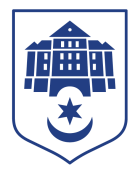 ТЕРНОПІЛЬСЬКА МІСЬКА РАДАПОСТІЙНА КОМІСІЯз питань містобудуванняПротокол засідання комісії №4від 28.02.2024Всього членів комісії: 	(6) Назарій Редьква, Андрій Грицишин, Юрій Смакоуз, Артур Шатарський, Олександр Россомаха, Мар’яна ГоловкоПрисутні члени комісії: 	(6) Назарій Редьква, Андрій Грицишин, Юрій Смакоуз, Артур Шатарський, Олександр Россомаха, Мар’яна ГоловкоКворум є. Засідання комісії правочинне.На засідання комісії запрошені:Віктор Кібляр – начальник відділу земельних ресурсів;Юлія Чорна – начальник організаційного відділу ради управління організаційно-виконавчої роботи;Головуючий – голова комісії Назарій Редьква.Депутати міської ради Назарій Редьква, Андрій Грицишин, Юрій Смакоуз, Артур Шатарський, Олександр Россомаха, Мар’яна Головко, представники виконавчих органів ради Віктор Кібляр, Юлія Чорна брали участь в засіданні постійної комісії за допомогою електронних  месенджерів, які не заборонені до використання в Україні.Слухали:  Про затвердження порядку денного засідання комісії.Виступив: Назарій Редьква, який запропонував сформувати порядок денний наступними питаннями:Про надання дозволу на розроблення проєкту землеустрою щодо відведення земельної ділянки за адресою вул. Степана Будного, 32 г приміщення 4 гр. Березі А. В.Про затвердження проєкту землеустрою щодо відведення земельної ділянки за адресою вул.Патріарха Любомира Гузара,1а гр. Лебедович С.Б.Про надання дозволу на розроблення проєкту землеустрою щодо відведення земельної ділянки за адресою вул. Олександра Довженка,18б ПП «Моноліт – Проєкт»Про надання дозволу на виготовлення технічної документації з нормативної грошової оцінки земель міста ТернопільПро внесення змін в рішення міської радиРезультати голосування за затвердження порядку денного, враховуючи пропозицію Назарія Редькви: За –6, проти-0, утримались-0. Рішення прийнято.ВИРІШИЛИ:	Затвердити порядок денний комісії.Порядок денний засідання комісії:Слухали:	Про надання дозволу на розроблення проєкту землеустрою щодо відведення земельної ділянки за адресою вул. Степана Будного, 32 г приміщення 4 гр. Березі А. В.Доповідав:	Віктор КіблярРезультати голосування за проєкт рішення: За –6, проти-0, утримались-0. Рішення прийнято.Вирішили:	Рішення комісії №1 додається.Слухали:	Про затвердження проєкту землеустрою щодо відведення земельної ділянки за адресою вул.Патріарха Любомира Гузара,1а гр. Лебедович С.Б.Доповідав:	Віктор КіблярРезультати голосування за проєкт рішення: За –6, проти-0, утримались-0. Рішення прийнято.Вирішили:	Рішення комісії №2 додається.Слухали:	Про надання дозволу на розроблення проєкту землеустрою щодо відведення земельної ділянки за адресою вул. Олександра Довженка,18б ПП «Моноліт – Проєкт»Доповідав:	Віктор КіблярРезультати голосування за проєкт рішення: За –6, проти-0, утримались-0. Рішення прийнято.Вирішили:	Рішення комісії №3 додається.Слухали:	Про надання дозволу на виготовлення технічної документації з нормативної грошової оцінки земель міста ТернопільДоповідав:	Віктор КіблярРезультати голосування за проєкт рішення: За –6, проти-0, утримались-0. Рішення прийнято.Вирішили:	Рішення комісії №4 додається.Слухали:	Про внесення змін в рішення міської радиДоповідав:	Віктор КіблярРезультати голосування за проєкт рішення: За –5 (Назарій Редьква, Андрій Грицишин, Юрій Смакоуз, Артур Шатарський, Олександр Россомаха), проти-0, утримались-1 (Мар’яна Головко). Рішення прийнято.Вирішили:	Рішення комісії №5 додається.Голова комісії	                        			Назарій РЕДЬКВАСекретар комісії                                                                Артур ШАТАРСЬКИЙ№з\пНазва проєкту рішенняПро надання дозволу на розроблення проєкту землеустрою щодо відведення земельної ділянки за адресою вул. Степана Будного, 32 г приміщення 4 гр. Березі А. В.Про затвердження проєкту землеустрою щодо відведення земельної ділянки за адресою вул.Патріарха Любомира Гузара,1а гр. Лебедович С.Б.Про надання дозволу на розроблення проєкту землеустрою щодо відведення земельної ділянки за адресою вул. Олександра Довженка,18б ПП «Моноліт – Проєкт»Про надання дозволу на виготовлення технічної документації з нормативної грошової оцінки земель міста ТернопільПро внесення змін в рішення міської ради